ЗАЯВКА НА УЧАСТИЕ В ПРОГРАММЕ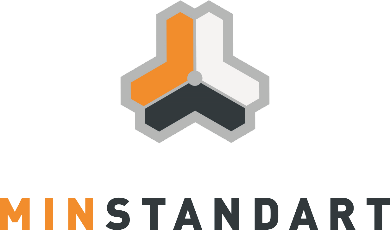 ПРОВЕРКИ КВАЛИФИКАЦИИ ЛАБОРАТОРИЙ ПОСРЕДСТВОМ МЕЖЛАБОРАТОРНЫХ СЛИЧИТЕЛЬНЫХ ИСПЫТАНИЙ (МСИ)№ 1-GSO-2021Провайдеру ООО «НТЦ «МинСтандарт»105066, г. Москва, ул. Александра Лукьянова, дом 3 Тел./факс (495) 28714 72E-mail: msi@minstandart.com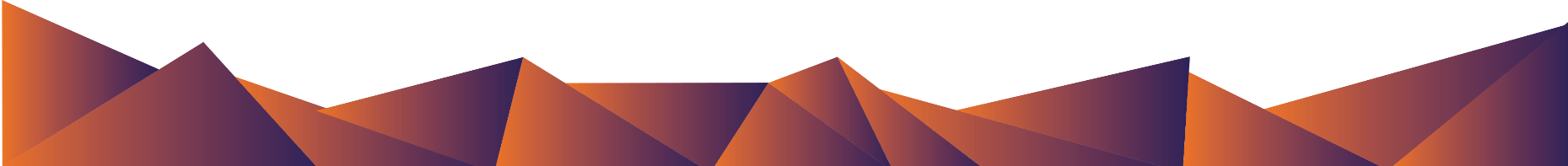 Полное наименование юридического лицаСокращённое наименование юридического лицаЮридический адресТелефон организацииe-mail организацииИННКППНаименование банкаРасчётный счётКорреспондентский счётБИКДолжность, ФИО руководителяДействует на основанииНаименование лабораторииПочтовый адрес для отправки образцов и обмена документамиФИО ответственного по участиюМобильный телефонРабочий телефонe-mailСтоимость участия:40 850 рублей, в т.ч. НДС 20% и транспортные расходыОтветственный по участию 	(подпись)Участие в программе МСИ означает согласие на использование в научных целях и/или публикациюрезультатов, полученных в ходе проведения МСИ, с соблюдением условий конфиденциальности Участника.Заявку просим направить по почте: 105066, г. Москва, ул. Александра Лукьянова, дом 3Участие в программе МСИ означает согласие на использование в научных целях и/или публикациюрезультатов, полученных в ходе проведения МСИ, с соблюдением условий конфиденциальности Участника.Заявку просим направить по почте: 105066, г. Москва, ул. Александра Лукьянова, дом 3